e-portfölj: 	xxxe-område: 	xxxStatusrapport: 	<Kvartal Qx ÅÅÅÅ>Syftet med statusrapporten är att beskriva aktuell status och prognos för e-området på en övergripande nivå. Rapporten skrivs kvartalsvis av e-områdesansvariga inför varje styrgruppsmöte i e-portföljen.Distribution:Till:	e-portföljens samordningsansvarige (initialt Annika Ohlsson)		cc:	e-områdesansvarig, e-områdesansvarig IT		e-förvaltningskoordinator, e-förvaltningskoordinator ITStatusAvser period: ÅÅMMDD - ÅÅMMDDStatus för e-området<Sammanfatta status genom att ange grönt (enligt plan), gult (risk för avvikelse), eller rött (avvikelse). 
Blir nästa period bättre? Sämre? Lika?” (Kopiera eller formatera pilarna).Sammanfatta i några få fokuserade meningar läget i e-området och ge en prognos för slutmålet (det som ska utföras under året enligt e-förvaltningsplanen).>Avvikelser<Lista eventuella avvikelser som behöver göras gentemot plan.>< Har det skett större omprioriteringar, och varför? Är det någon åtgärd som inte hunnit/kan genomföras, och varför? Har något tillkommit som inte nämns i förvaltningsplanen, varför har detta lagts till? >Ärenden till e-portföljen <Beskriv eventuella ärenden som behöver lyftas till e-portföljen, hinder, risker och möjligheter som e-området står inför som bör belysas på e-portföljnivå. Ge en kort beskrivning med åtgärd/förslag till åtgärd för respektive punkt.>
Övrigt< Eventuell kompletterande information till ovan.>ResultatKostnadResurserTidQx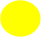 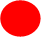 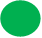 Qx+1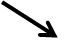 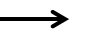 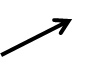 Hinder/RiskÅtgärdsförslag